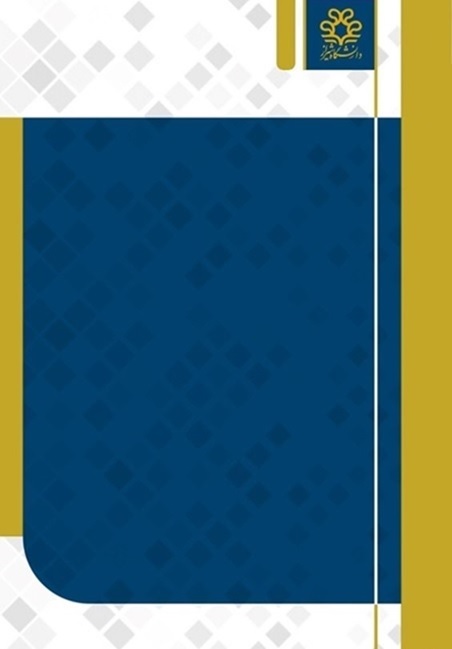 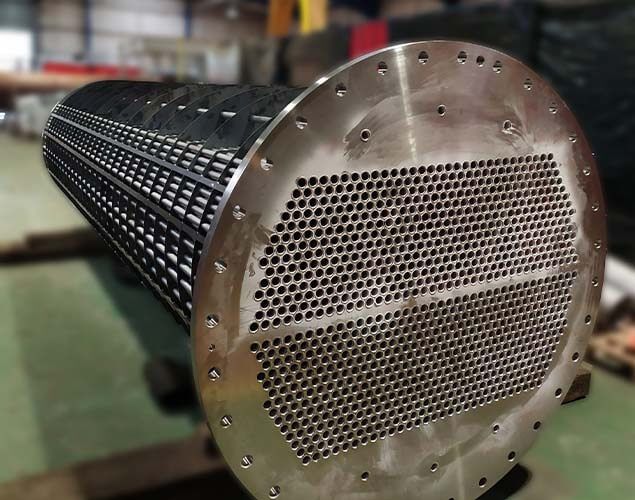  مهندسی مکانیک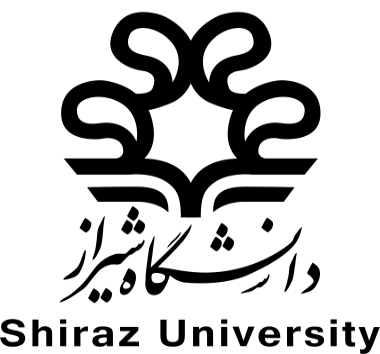 مهندسی مکانیک-تبدیل انرژی(عنوان کامل رشته-گرایش تحصیلی رابنویسید)نرخ گرمای تولیدی در مبدل حرارتی(عنوان رساله نوشته شود) .......................(نام و نامخانوادگی دانشجو نوشته شود)استاد / استادان  .................(نام و نامخانوادگی استاد راهنمای اول را بنویسید)بهمن 1401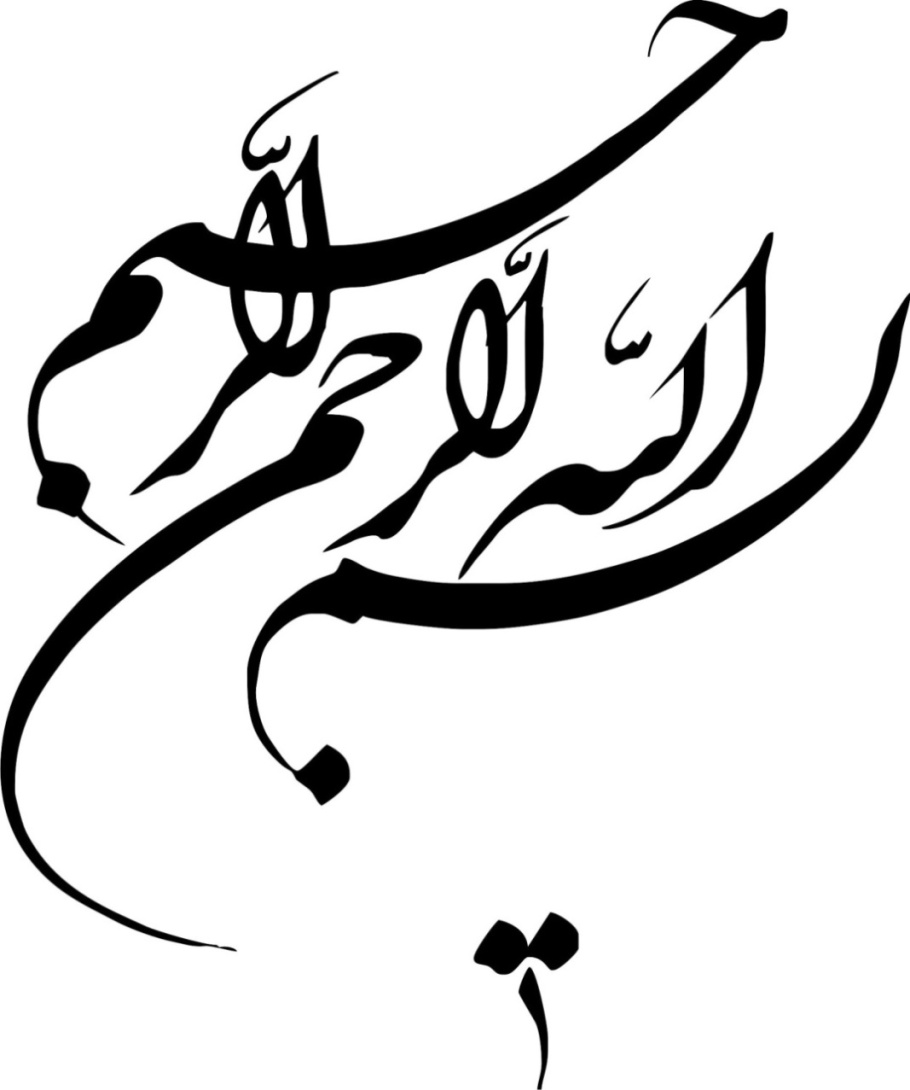 اینجانب نام و نام خانوادگی دانشجو به شماره دانشجویی 40157168 دانشجوی مقطع دکتری تأیید میکنم که این رساله حاصل پژوهش خودم است و در مواردی که از منابع دیگران استفاده شده، نشانی دقیق و مشخصات کامل آن را نوشتهام. همچنین اظهار مینمایم که تحقیق و موضوع رسالهام تکراری نیست و موارد زیر را نیز تعهد میکنم:1- بدون کسب مجوز دانشگاه شیراز و اجازه از استاد/استادان، تمام یا قسمتی از دستاوردهای رساله خود را در مجامع و رسانههای علمی اعم از همایشها و مجلات داخلی و خارجی به صورت مکتوب یا غیرمکتوب منتشر ننمایم. 2- اسامی افراد خارج از کمیته رساله را بدون اجازه استاد/استادان راهنما به جمع نویسندگان مقالههای مستخرج از رساله اضافه نکنم. 3- از درج نشانی یا وابستگی کاری (affiliation) نویسندگان سازمانهای دیگر (غیر از دانشگاه شیراز) در مقالههای مستخرج از رساله بدون تأیید استاد/استادان راهنما اجتناب نمایم. همه حقوق مادی و معنوی این اثر مطابق با آییننامه مالکیت فکری، متعلق به دانشگاه شیراز است. چنانچه مبادرت به عملی خلاف این تعهدنامه محرز گردد، دانشگاه شیراز در هر زمان و به هر نحو مقتضی حق هرگونه اقدام قانونی را در استیفای حقوق خود دارد.نام و نام خانوادگی دانشجوامضا و تاریخ:نرخ گرمای تولیدی در مبدل حرارتی(عنوان رساله نوشته شود)................(نام و نام خانوادگی دانشجو نوشته شود)مهندسی مکانیک- تبدیل انرژی (رشته-گرایش تحصیلی در اینجا نوشته شود)ارزیابی کمیته رساله، با درجه: ......بهمن 1401پدرم که از تو هر چه می‌گویم باز هم کم می‌آورم‌ و مادر عزیزم‌ که مهربانترین مهربانان است. تقدیم به همه دوستانی که صبورانه مرا همراهی کرده‌ و در مراحل مختلف این پژوهش، راهنمایی‌هایی ارزنده و سازنده به من عطا فرمودند. (نام فرد یا افرادی که رساله به ایشان تقدیم میشود، در اینجا نوشته شود )شکر و سپاس‌ از خالق توانا و بی‌همتا که هر آن و هر لحظه از نعمات و عنایت او بهرمندیم. عرض تشکر و سپاس از بندگان با لطف و محبت او که اذن یافته‌اند تا دیگر خلایق را مدیون عنایت و الطاف خویش سازند نه تنها ممکن، بلکه واجب است.سپاسگزاری از افرادی که در انجام رساله همکاری داشته اند، در این صفحه نوشته شود..نرخ گرمای تولیدی در مبدل حرارتی(عنوان رساله در اینجا نوشته شود)محمد جوکاری (نام و نام خانوادگی دانشجو در اینجا نوشته شود)بدون شک استفاده از مبدلها در صنعت کاربردهای بسیاری داشته و توانسته‌ جایگاه مناسبی را در ابزار مورداستفاده در صنعت پیدا کند. برخی از مواد مانند متیل دی اتانول آمین به دلیل اثر سوء آنها در زندگی آبزیان، محیط زیست و انسانها، جزء مواد آلاینده خطرناک در محیط‌های آبی به شمار می‌روند. شرایط بهینه آزمایش برای حذف متیل دی اتانول آمین با استفاده از سیستم اثر پارامترهای مختلف تجربی مانند غلظت اولیه، زمان و دما مورد بررسی قرار گرفت. تاثیر این متغیرهای مستقل بر بازده، با استفاده از مدل رگرسیون چندجمله‌ای مرتبه دوم بررسی شد.چکیده فارسی در اینجا نوشته شود. در چكيده بايد از ارجاع به مرجع و ذكر روابط رياضي، بيان تاريخچه و تعريف مسئله خودداري شود، اين موضوعات بايد در "مقدمه" نوشته شود. واژگان کليدي بين 3 تا 7 واژه در پايان چكيده آورده ميشوند. ترتيب قرار گرفتن واژگان كليدي بر اساس حروف الفبا باشد. اين صفحه با حرف "ح" شماره گذاري مي‌شود. چکیده حداكثر در دو صفحه، به صورت مختصر شامل خلاصه‌اي از مسأله تحقيق، روش تحقيق، ابزار، مواد، نتايج حاصل شده و پيشنهادهاي احتمالي است. گرما،مبدل (واژگان کلیدی به ترتیب حروف الفبا در اینجا نوشته شود.) فصل اول: مقدمه	11-1- مقدمه	12-1- ضرورت1	21-2-1- ضرورت 2	23-1- اهمیت مساله	24-1- اهداف پژوهش	25-1- ضرورت پژوهش	21-5-2- اهداف کلی	21-5-3- اهداف اختصاصی	36-1- ترتیب نگارش رساله	3 فصل دوم : مبانی نظری پژوهش	41-2- پوست	42-2- زخم	43-2- مراحل بررسی زخم توسط آزمایشگاه و بیماران با توجه به شرایط بیماران در دوران        نقاهت	52-3-1- روش توقف زخم	54-2- بررسی پارامترهای جریان خون	55-2- نحوه ی آنالیز پارامترهای جریان خون	62-5-1- عنوان فرعی در اینجا نوشته شود	6 فصل سوم : پیشینه ی پژوهش	71-3- پیشینه فناوری نانو	72-3- پیشینه فرآیند الکتروریسی	73-2-1- پیشینه کنترل نمونه	73-3- کنترل نمونه چند جهته	8 فصل چهارم : مواد و روش پژوهش	91-4- مقدمه	94-1-1- ترسیم هندسی	92-4- روش انجام آزمایش	104-2-1- نحوه تولید شبکه	104-2-2- بررسی ترکیبات شیمیایی	114-2-3- بررسی حساسیت ترکیبات	114-2-4- محیط کشت سابورد	114-2-5- نحوه ساخت محلول پلیمری	123-4- آنالیز میکروسکوپ الکترونی روبشی	124-3-1- آزمون حیوانی	124-3-2- آزمون کشش	134-3-3- ارزیابی فعالیت ضد میکروبی	13 فصل پنجم : نتایج، بحث و تحلیل	151-5- نتایج آزمون کروماتوگرافی	152-5- فعالیت ضد میکروبی	153-5- نتایج آزمون میکروسکوپ الکترونی روبشی	164-5- نتایج آزمون میکروسکوپ الکترونی عبوری	165-5- بررسي كيفيت نتایج و تطابق آن‌ها	166-5- نتایج آزمون اول	167-5- نتایج آزمون کشش	178-5- نتایج آزمون رهایش	175-8-1- رسم منحنی کالبراسیون	175-8-2- نتایج آزمون در شرایط مختلف	179-5- نتایج بررسی دیواره ها	1810-5- نتایج آزمون سمیت	1811-5- نتایج آزمون حیوانی	18 فصل ششم : نتیجه گیری و ارائه پیشنهادات	201-6- نتیجه گیری	202-6- پیشنهادات	20 فصل هفتم : چگونگی ارائه اطلاعات	221-7- اطلاعات اولیه	222-7- نحوه ی تایید اطلاعات	22 فصل هشتم : بررسی ارائه اطلاعات	251-8- اطلاعات اولیه	252-8- نحوه ی تایید اطلاعات	25 فصل نهم : بررسی برنامه در محیط متلب	281-9- اطلاعات اولیه	282-9- نحوه ی تایید اطلاعات	28پیوست(ها)	33پیوست 1- نحوه ی پیوست دهی	34جدول ‏4–1 بررسی تعداد سلول	9جدول ‏4–2 ضرایب جدید	10جدول ‏4–3 ضرایب بازبینی شده	12شکل ‏2–1- شبکه بندی مساله در نرم افزار مربوطه باتوجه به بررسی‌های انجام شده                درخصوص ابعاد و پارامترهای مورد نیاز	6فهرست نشانه های اختصاریفصل اولمقدمه و مفاهیم اصلیمقدمهزخم به عنوان اختلال در تداوم پوشش اپیتلیال پوست یا مخاط ناشی از آسیب‌های فیزیکی یا حرارتی تعریف می‌شود. متن مربوط به عنوان فرعی در اینجا نوشته شود. متن مربوط به عنوان فرعی در اینجا نوشته شود.متن مربوط به عنوان فرعی در اینجا نوشته شود. متن مربوط به عنوان فرعی در اینجا نوشته شود.متن مربوط به عنوان فرعی در اینجا نوشته شود. متن مربوط به عنوان فرعی در اینجا نوشته شود.متن مربوط به عنوان فرعی در اینجا نوشته شود. متن مربوط به عنوان فرعی در اینجا نوشته شود.متن مربوط به عنوان فرعی در اینجا نوشته شود. متن مربوط به عنوان فرعی در اینجا نوشته شود.متن مربوط به عنوان فرعی در اینجا نوشته شود. متن مربوط به عنوان فرعی در اینجا نوشته شود.مقایسه روش مدرن کنترل پیشبین نسبت به روش های کنترلی کلاسیکضرورت1ضرورت 2ضرورت 3اهمیت مسالهدرمان آسیب‌های پوستی با چالش‌هایی از جمله زخم‌های مزمن و عفونت‌های باکتریایی روبرو است. متن مربوط به عنوان فرعی در اینجا نوشته شود. متن مربوط به عنوان فرعی در اینجا نوشته شود.متن مربوط به عنوان فرعی در اینجا نوشته شود. متن مربوط به عنوان فرعی در اینجا نوشته شود.متن مربوط به عنوان فرعی در اینجا نوشته شود. متن مربوط به عنوان فرعی در اینجا نوشته شود.متن مربوط به عنوان فرعی در اینجا نوشته شود. متن مربوط به عنوان فرعی در اینجا نوشته شود.متن مربوط به عنوان فرعی در اینجا نوشته شود. متن مربوط به عنوان فرعی در اینجا نوشته شود.متن مربوط به عنوان فرعی در اینجا نوشته شود. متن مربوط به عنوان فرعی در اینجا نوشته شود. ˗اهداف پژوهشضرورت پژوهشپژوهش ثانویهاهداف کلیهدف کلی از انجام این تحقیق ساخت پانسمان نانوالیاف است. متن مربوط به عنوان فرعی در اینجا نوشته شود. متن مربوط به عنوان فرعی در اینجا نوشته شود.متن مربوط به عنوان فرعی در اینجا نوشته شود. متن مربوط به عنوان فرعی در اینجا نوشته شود.متن مربوط به عنوان فرعی در اینجا نوشته شود. متن مربوط به عنوان فرعی در اینجا نوشته شود.متن مربوط به عنوان فرعی در اینجا نوشته شود. متن مربوط به عنوان فرعی در اینجا نوشته شود.متن مربوط به عنوان فرعی در اینجا نوشته شود. متن مربوط به عنوان فرعی در اینجا نوشته شود.متن مربوط به عنوان فرعی در اینجا نوشته شود. متن مربوط به عنوان فرعی در اینجا نوشته شود.̶اهداف اختصاصیاهداف خاص این تحقیبق به صورت زیر است:متن مربوط به عنوان فرعی در اینجا نوشته شود. متن مربوط به عنوان فرعی در اینجا نوشته شود.متن مربوط به عنوان فرعی در اینجا نوشته شود. متن مربوط به عنوان فرعی در اینجا نوشته شود.متن مربوط به عنوان فرعی در اینجا نوشته شود. متن مربوط به عنوان فرعی در اینجا نوشته شود.متن مربوط به عنوان فرعی در اینجا نوشته شود. متن مربوط به عنوان فرعی در اینجا نوشته شود.متن مربوط به عنوان فرعی در اینجا نوشته شود. متن مربوط به عنوان فرعی در اینجا نوشته شود.متن مربوط به عنوان فرعی در اینجا نوشته شود. متن مربوط به عنوان فرعی در اینجا نوشته شود.ترتیب نگارش رسالهاین رساله در 9 فصل گرداوری شده است. ساختار این رساله به این صورت است که در فصل دوم به بررسی پژوهش‌هایی که در گذشته انجام شده‌است، پرداخته می‌شود. متن مربوط به عنوان فرعی در اینجا نوشته شود. متن مربوط به عنوان فرعی در اینجا نوشته شود.متن مربوط به عنوان فرعی در اینجا نوشته شود. متن مربوط به عنوان فرعی در اینجا نوشته شود.متن مربوط به عنوان فرعی در اینجا نوشته شود. متن مربوط به عنوان فرعی در اینجا نوشته شود.متن مربوط به عنوان فرعی در اینجا نوشته شود. متن مربوط به عنوان فرعی در اینجا نوشته شود.متن مربوط به عنوان فرعی در اینجا نوشته شود. متن مربوط به عنوان فرعی در اینجا نوشته شود.متن مربوط به عنوان فرعی در اینجا نوشته شود. متن مربوط به عنوان فرعی در اینجا نوشته شود.فصل دوممباني نظري پژوهشپوستپوست اولین خط دفاعی بدن است که عملکردهای اساسی مانند تنظیم حرارت، محافظت در برابر حمله میکروبی و نقش‌های ایمنی در بدن دارد.متن مربوط به عنوان فرعی در اینجا نوشته شود. متن مربوط به عنوان فرعی در اینجا نوشته شود.متن مربوط به عنوان فرعی در اینجا نوشته شود. متن مربوط به عنوان فرعی در اینجا نوشته شود.متن مربوط به عنوان فرعی در اینجا نوشته شود. متن مربوط به عنوان فرعی در اینجا نوشته شود.متن مربوط به عنوان فرعی در اینجا نوشته شود. متن مربوط به عنوان فرعی در اینجا نوشته شود.متن مربوط به عنوان فرعی در اینجا نوشته شود. متن مربوط به عنوان فرعی در اینجا نوشته شود.متن مربوط به عنوان فرعی در اینجا نوشته شود. متن مربوط به عنوان فرعی در اینجا نوشته شود.زخمدر سال 2018 ییلماز و هو به تحلیل عددی عملکرد آیرودینامیک دو نمونه پروانه در شرایط رانش استاتیک پرداختند. طراحی اول همانند پره‌های چند روتور Spark شرکت DJI بود. در طراحی دوم یک بالچه به طرح اول اضافه کردند. با مقایسه عملکرد این دو نمونه پره مشاهده می‌شود که پره بالک دار ۲۱ درصد نیروی پیشرانش بیشتری نسبت به پروانه اصلی بدون بالک تولید می‌کند. متن مربوط به عنوان فرعی در اینجا نوشته شود. متن مربوط به عنوان فرعی در اینجا نوشته شود.متن مربوط به عنوان فرعی در اینجا نوشته شود. متن مربوط به عنوان فرعی در اینجا نوشته شود.متن مربوط به عنوان فرعی در اینجا نوشته شود. متن مربوط به عنوان فرعی در اینجا نوشته شود.متن مربوط به عنوان فرعی در اینجا نوشته شود. متن مربوط به عنوان فرعی در اینجا نوشته شود.متن مربوط به عنوان فرعی در اینجا نوشته شود. متن مربوط به عنوان فرعی در اینجا نوشته شود.متن مربوط به عنوان فرعی در اینجا نوشته شود. متن مربوط به عنوان فرعی در اینجا نوشته شود.مراحل بررسی زخم توسط آزمایشگاه و بیماران با توجه به شرایط بیماران در دوران نقاهت  متن مربوط به عنوان فرعی در اینجا نوشته شود. متن مربوط به عنوان فرعی در اینجا نوشته شود.متن مربوط به عنوان فرعی در اینجا نوشته شود. متن مربوط به عنوان فرعی در اینجا نوشته شود.متن مربوط به عنوان فرعی در اینجا نوشته شود. متن مربوط به عنوان فرعی در اینجا نوشته شود.متن مربوط به عنوان فرعی در اینجا نوشته شود. متن مربوط به عنوان فرعی در اینجا نوشته شود.متن مربوط به عنوان فرعی در اینجا نوشته شود. متن مربوط به عنوان فرعی در اینجا نوشته شود.متن مربوط به عنوان فرعی در اینجا نوشته شود. متن مربوط به عنوان فرعی در اینجا نوشته شود.روش توقف زخممتن مربوط به عنوان فرعی در اینجا نوشته شود. متن مربوط به عنوان فرعی در اینجا نوشته شود.متن مربوط به عنوان فرعی در اینجا نوشته شود. متن مربوط به عنوان فرعی در اینجا نوشته شود.متن مربوط به عنوان فرعی در اینجا نوشته شود. متن مربوط به عنوان فرعی در اینجا نوشته شود.متن مربوط به عنوان فرعی در اینجا نوشته شود. متن مربوط به عنوان فرعی در اینجا نوشته شود.متن مربوط به عنوان فرعی در اینجا نوشته شود. متن مربوط به عنوان فرعی در اینجا نوشته شود.متن مربوط به عنوان فرعی در اینجا نوشته شود. متن مربوط به عنوان فرعی در اینجا نوشته شود.بررسی پارامترهای جریان خونبسياری از زمينه های زیست پزشكی محاسباتی به سمت تحقق انسان مجازی حرکت می‌کنند. این مفهوم تجسم ایجاد یک نمایش دیجيتالی و شخصیت سازی شده از فرایندهای بيوفيزیكی است که در بدن یک فرد خاص اتفاق می‌افتد. چنين مدلی به روش های محاسباتی مقياس‌پذیری نياز دارد که بتواند سيستم‌هایی همانند اعضای بدن انسان را شبيه‌سازی کند و بتواند آن را با شبيه سازی سایر اعضا به منظور ساخت انسان مجازی مرتبط کند که با ظهور سوپرکامپيوترها این امر امكان پذیر شده و در حال دستيابی است. توسعه یک انسان مجازی به پزشكان این امكان را میدهد تا بتوانند روش درمانی بهينه را برای یک فرد مشخص تعيين نمایند. شبيه سازی عددی یک سيستم فيزیكی به سطحی از تقریب فيزیک حاکم بر سيستم نياز دارد.متن مربوط به عنوان فرعی در اینجا نوشته شود.متن مربوط به عنوان فرعی در اینجا نوشته شود. متن مربوط به عنوان فرعی در اینجا نوشته شود.متن مربوط به عنوان فرعی در اینجا نوشته شود. متن مربوط به عنوان فرعی در اینجا نوشته شود.متن مربوط به عنوان فرعی در اینجا نوشته شود. متن مربوط به عنوان فرعی در اینجا نوشته شود.متن مربوط به عنوان فرعی در اینجا نوشته شود. متن مربوط به عنوان فرعی در اینجا نوشته شود.نحوه ی آنالیز پارامترهای جریان خونمتن مربوط به عنوان فرعی در اینجا نوشته شود. متن مربوط به عنوان فرعی در اینجا نوشته شود.متن مربوط به عنوان فرعی در اینجا نوشته شود. متن مربوط به عنوان فرعی در اینجا نوشته شود.متن مربوط به عنوان نوشته شود.متن مربوط به عنوان فرعی در اینجا نوشته شود. متن مربوط به عنوان فرعی در اینجا نوشته شود.عنوان فرعی در اینجا نوشته شودمتن مربوط به عنوان فرعی در اینجا نوشته شود.متن مربوط به عنوان فرعی در اینجا نوشته شود. متن مربوط به عنوان فرعی در اینجا نوشته.متن مربوط به عنوان فرعی در اینجا نوشته شود. متن مربوط به عنوان فرعی در اینجا نوشته شود.فصل سومپیشینه‌ی پژوهشپیشینه فناوری نانوبرای اولین بار مفهوم نانو توسط ریچارد فاینمن در سال 1959 میلادی مطرح شده است. متن مربوط به عنوان فرعی در اینجا نوشته شود. متن مربوط به عنوان فرعی در اینجا نوشته شود. متن مربوط به عنوان فرعی در اینجا نوشته شود.پیشینه فرآیند الکتروریسیالکتروییسی یک روش مبتنی بر قوانین دافعه و جاذبه است. متن مربوط به عنوان فرعی در اینجا نوشته شود. متن مربوط به عنوان فرعی در اینجا نوشته شود. متن مربوط به عنوان فرعی در اینجا نوشته شود. متن مربوط به عنوان فرعی در اینجا نوشته شود. متن مربوط به عنوان فرعی در اینجا نوشته شود.پیشینه کنترل نمونهدر سال 2008 ژانگ  پایداری و کنترل ارتفاع یک روتور با سایز کوچک را مورد بررسی قرارداد. متن مربوط به عنوان فرعی در اینجا نوشته شود. متن مربوط به عنوان فرعی در اینجا نوشته شود. متن مربوط به عنوان فرعی در اینجا نوشته شود.متن مربوط به عنوان فرعی در اینجا نوشته شود. متن مربوط به عنوان فرعی در اینجا نوشته شود. متن مربوط به عنوان فرعی در اینجا نوشته شود. متن مربوط به عنوان فرعی در اینجا نوشته شود. متن مربوط به عنوان فرعی در اینجا نوشته شود.کنترل نمونه چند جهتهدر ادامه روند تحقیقات بر روی این مدل‌ها در سال 2013 آلزوبی  و همکاران توانستند با انجام محاسبات اولیه دقیق، مکانیزمی طراحی کنند. متن مربوط به عنوان فرعی در اینجا نوشته شود. متن مربوط به عنوان فرعی در اینجا نوشته شود.متن مربوط به عنوان فرعی در اینجا نوشته شود. متن مربوط به عنوان فرعی در اینجا نوشته شود.متن مربوط به عنوان فرعی در اینجا نوشته شود. متن مربوط به عنوان فرعی در اینجا نوشته شود.متن مربوط به عنوان فرعی در اینجا نوشته شود. متن مربوط به عنوان فرعی در اینجا نوشته شود.متن مربوط به عنوان فرعی در اینجا نوشته شود. متن مربوط به عنوان فرعی در اینجا نوشته شود.متن مربوط به عنوان فرعی در اینجا نوشته شود. متن مربوط به عنوان فرعی در اینجا نوشته شود.فصل چهارممواد و روش پژوهشمقدمهمتن مربوط به عنوان فرعی در اینجا نوشته شود.ترسیم هندسیبعد از ترسیم پره، در اطراف آن‌یک دامنه چرخان  آورده می‌شود. متن مربوط به عنوان فرعی در اینجا نوشته شود. نمونه ی یک جدول در ادامه آورده شده است.جدول ‏4–1 بررسی تعداد سلولمتن مربوط به عنوان فرعی در اینجا نوشته شود. متن مربوط به عنوان فرعی در اینجا نوشته شود.متن مربوط به عنوان فرعی در اینجا نوشته شود. متن مربوط به عنوان فرعی در اینجا نوشته شود.متن مربوط به عنوان فرعی در اینجا نوشته شود. متن مربوط به عنوان فرعی در اینجا نوشته شود.متن مربوط به عنوان فرعی در اینجا نوشته شود. متن مربوط به عنوان فرعی در اینجا نوشته شود.متن مربوط به عنوان فرعی در اینجا نوشته شود. متن مربوط به عنوان فرعی در اینجا نوشته شود.متن مربوط به عنوان فرعی در اینجا نوشته شود. متن مربوط به عنوان فرعی در اینجا نوشته شودجدول ‏4–2 ضرایب جدیدمتن مربوط به عنوان فرعی در اینجا نوشته شود. متن مربوط به عنوان فرعی در اینجا نوشته شود.متن مربوط به عنوان فرعی در اینجا نوشته شود. متن مربوط به عنوان فرعی در اینجا نوشته شود.متن مربوط به عنوان فرعی در اینجا نوشته شود. متن مربوط به عنوان فرعی در اینجا نوشته شود.متن مربوط به عنوان فرعی در اینجا نوشته شود. متن مربوط به عنوان فرعی در اینجا نوشته شود.متن مربوط به عنوان فرعی در اینجا نوشته شود. متن مربوط به عنوان فرعی در اینجا نوشته شود.متن مربوط به عنوان فرعی در اینجا نوشته شود. متن مربوط به عنوان فرعی در اینجا نوشته شود.روش انجام آزمایشنحوه تولید شبکهدر نرم‌افزار به‌راحتی می‌توانید شبکه خود را تولید کنید علاوه بر این با استفاده از گزینه‌های طراحی‌شده می‌توانید به‌خوبی تمامی قسمت‌های شبکه‌بندی را کنترل کنید.متن مربوط به عنوان فرعی در اینجا نوشته شود. متن مربوط به عنوان فرعی در اینجا نوشته شود.متن مربوط به عنوان فرعی در اینجا نوشته شود. متن مربوط به عنوان فرعی در اینجا نوشته شود.متن مربوط به عنوان فرعی در اینجا نوشته شود. متن مربوط به عنوان فرعی در اینجا نوشته شود.متن مربوط به عنوان فرعی در اینجا نوشته شود. متن مربوط به عنوان فرعی در اینجا نوشته شود.متن مربوط به عنوان فرعی در اینجا نوشته شود. متن مربوط به عنوان فرعی در اینجا نوشته شود.متن مربوط به عنوان فرعی در اینجا نوشته شود. متن مربوط به عنوان فرعی در اینجا نوشته شود.بررسی ترکیبات شیمیاییدر ابتدا می‌بایست ترکیبات شیمیایی را بررسی کرد. متن مربوط به عنوان فرعی در اینجا نوشته شود. متن مربوط به عنوان فرعی در اینجا نوشته شود.متن مربوط به عنوان فرعی در اینجا نوشته شود. متن مربوط به عنوان فرعی در اینجا نوشته شود.متن مربوط به عنوان فرعی در اینجا نوشته شود. متن مربوط به عنوان فرعی در اینجا نوشته شود.متن مربوط به عنوان فرعی در اینجا نوشته شود. متن مربوط به عنوان فرعی در اینجا نوشته شود.متن مربوط به عنوان فرعی در اینجا نوشته شود. متن مربوط به عنوان فرعی در اینجا نوشته شود.متن مربوط به عنوان فرعی در اینجا نوشته شود. متن مربوط به عنوان فرعی در اینجا نوشته شود.بررسی حساسیت ترکیباتضروری است که حساسیت ترکیبات قبل از آزمایش نیز بررسی شود. متن مربوط به عنوان فرعی در اینجا نوشته شود. متن مربوط به عنوان فرعی در اینجا نوشته شود.متن مربوط به عنوان فرعی در اینجا نوشته شود. متن مربوط به عنوان فرعی در اینجا نوشته شود.متن مربوط به عنوان فرعی در اینجا نوشته شود.محیط کشت مولر21 گرم از ماده در این محیط کشت شده است. متن مربوط به عنوان فرعی در اینجا نوشته شود. متن مربوط به عنوان فرعی در اینجا نوشته شود.متن مربوط به عنوان فرعی در اینجا نوشته شود. متن مربوط به عنوان فرعی در اینجا نوشته شود.متن مربوط به عنوان فرعی در اینجا نوشته شود. متن مربوط به عنوان فرعی در اینجا نوشته شود.متن مربوط به عنوان فرعی در اینجا نوشته شود. متن مربوط به عنوان فرعی در اینجا نوشته شود.متن مربوط به عنوان فرعی در اینجا نوشته شود. متن مربوط به عنوان فرعی در اینجا نوشته شود.متن مربوط به عنوان فرعی در اینجا نوشته شود. متن مربوط به عنوان فرعی در اینجا نوشته شود.محیط کشت سابورد62 گرم از ماده در این محیط کشت شده است. متن مربوط به عنوان فرعی در اینجا نوشته شود. متن مربوط به عنوان فرعی در اینجا نوشته شود.متن مربوط به عنوان فرعی در اینجا نوشته شود. متن مربوط به عنوان فرعی در اینجا نوشته شود.متن مربوط به عنوان فرعی در اینجا نوشته شود. متن مربوط به عنوان فرعی در اینجا نوشته شود.متن مربوط به عنوان فرعی در اینجا نوشته شود. متن مربوط به عنوان فرعی در اینجا نوشته شود.متن مربوط به عنوان فرعی در اینجا نوشته شود. متن مربوط به عنوان فرعی در اینجا نوشته شود.متن مربوط به عنوان فرعی در اینجا نوشته شود. متن مربوط به عنوان فرعی در اینجا نوشته شود.نحوه ساخت محلول پلیمریابتدا محلول پلیمری پوسته و هسته در غلظتهای متفاوت به صورت مجزا ساخته می‌شود. متن مربوط به عنوان فرعی در اینجا نوشته شود.متن مربوط به عنوان فرعی در اینجا نوشته شود. متن مربوط به عنوان فرعی در اینجا نوشته شود.متن مربوط به عنوان فرعی در اینجا نوشته شود. متن مربوط به عنوان فرعی در اینجا نوشته شود.متن مربوط به عنوان فرعی در اینجا نوشته شود. متن مربوط به عنوان فرعی در اینجا نوشته شود.آنالیز میکروسکوپ الکترونی روبشیبرای بررسی مورفولوژی والیاف‌های ساخته شده ، از میکروسکوپ الکترونی روبشی استفاده می‌شود. متن مربوط به عنوان فرعی در اینجا نوشته شود.متن مربوط به عنوان فرعی در اینجا نوشته شود. متن مربوط به عنوان فرعی در اینجا نوشته شود.متن مربوط به عنوان فرعی در اینجا نوشته شود. متن مربوط به عنوان فرعی در اینجا نوشته شود.متن مربوط به عنوان فرعی در اینجا نوشته شود. متن مربوط به عنوان فرعی در اینجا نوشته شود. متن مربوط به عنوان فرعی در اینجا نوشته شود.متن مربوط به عنوان فرعی در اینجا نوشته شود. متن مربوط به عنوان فرعی در اینجا نوشته شود.متن مربوط به عنوان فرعی در اینجا نوشته شود. متن مربوط به عنوان فرعی در اینجا نوشته شود.متن مربوط به عنوان فرعی در اینجا نوشته شود. متن مربوط به عنوان فرعی در اینجا نوشته شود.آزمون حیوانیمتن مربوط به عنوان فرعی در اینجا نوشته شود.متن مربوط به عنوان فرعی در اینجا نوشته شود. متن مربوط به عنوان فرعی در اینجا نوشته شود.متن مربوط به عنوان فرعی در اینجا نوشته شود. متن مربوط به عنوان فرعی در اینجا نوشته شود.متن مربوط به عنوان فرعی در اینجا نوشته شود. متن مربوط به عنوان فرعی در اینجا نوشته شود.آزمون کششمتن مربوط به عنوان فرعی در اینجا نوشته شود.متن مربوط به عنوان فرعی در اینجا نوشته شود. متن مربوط به عنوان فرعی در اینجا نوشته شود.متن مربوط به عنوان فرعی در اینجا نوشته شود. متن مربوط به عنوان فرعی در اینجا نوشته شود.متن مربوط به عنوان فرعی در اینجا نوشته شود. متن مربوط به عنوان فرعی در اینجا نوشته شود.ارزیابی فعالیت ضد میکروبیمتن مربوط به عنوان فرعی در اینجا نوشته شود.متن مربوط به عنوان فرعی در اینجا نوشته شود. متن مربوط به عنوان فرعی در اینجا نوشته شود.متن مربوط به عنوان فرعی در اینجا نوشته شود. متن مربوط به عنوان فرعی در اینجا نوشته شود.متن مربوط به عنوان فرعی در اینجا نوشته شود. متن مربوط به عنوان فرعی در اینجا نوشته شود.تهیه سوسپانسیونمتن مربوط به عنوان فرعی در اینجا نوشته شود.متن مربوط به عنوان فرعی در اینجا نوشته شود. متن مربوط به عنوان فرعی در اینجا نوشته شود.متن مربوط به عنوان فرعی در اینجا نوشته شود. متن مربوط به عنوان فرعی در اینجا نوشته شود.متن مربوط به عنوان فرعی در اینجا نوشته شود. متن مربوط به عنوان فرعی در اینجا نوشته شود.آماده سازی الیافمتن مربوط به عنوان فرعی در اینجا نوشته شود.متن مربوط به عنوان فرعی در اینجا نوشته شود. متن مربوط به عنوان فرعی در اینجا نوشته شود.متن مربوط به عنوان فرعی در اینجا نوشته شود. متن مربوط به عنوان فرعی در اینجا نوشته شود.متن مربوط به عنوان فرعی در اینجا نوشته شود. متن مربوط به عنوان فرعی در اینجا نوشته شود.انجام آزمونمتن مربوط به عنوان فرعی در اینجا نوشته شود.متن مربوط به عنوان فرعی در اینجا نوشته شود. متن مربوط به عنوان فرعی در اینجا نوشته شود.متن مربوط به عنوان فرعی در اینجا نوشته شود. متن مربوط به عنوان فرعی در اینجا نوشته شود.متن مربوط به عنوان فرعی در اینجا نوشته شود. متن مربوط به عنوان فرعی در اینجا نوشته شود.ارزیابیمتن مربوط به عنوان فرعی در اینجا نوشته شود.متن مربوط به عنوان فرعی در اینجا نوشته شود. متن مربوط به عنوان فرعی در اینجا نوشته شود.متن مربوط به عنوان فرعی در اینجا نوشته شود. متن مربوط به عنوان فرعی در اینجا نوشته شود.متن مربوط به عنوان فرعی در اینجا نوشته شود. متن مربوط به عنوان فرعی در اینجا نوشته شود.فصل پنجمنتایج، بحث و تحليلنتایج آزمون کروماتوگرافیدر حال حاضر رایج ترین روش برای ارزیابی اجزا مختلف اسانس‌ها، استفاده از دستگاه CG-MS است.  متن مربوط به عنوان فرعی در اینجا نوشته شود. متن مربوط به عنوان فرعی در اینجا نوشته شود.متن مربوط به عنوان فرعی در اینجا نوشته شود. متن مربوط به عنوان فرعی در اینجا نوشته شود.متن مربوط به عنوان فرعی در اینجا نوشته شود. متن مربوط به عنوان فرعی در اینجا نوشته شود.متن مربوط به عنوان فرعی در اینجا نوشته شود. متن مربوط به عنوان فرعی در اینجا نوشته شود.متن مربوط به عنوان فرعی در اینجا نوشته شود. متن مربوط به عنوان فرعی در اینجا نوشته شود.متن مربوط به عنوان فرعی در اینجا نوشته شود. متن مربوط به عنوان فرعی در اینجا نوشته شودفعالیت ضد میکروبیدر این مطالعه فعالیت ضد میکروبی نیز انجام شده است. متن مربوط به عنوان فرعی در اینجا نوشته شود.متن مربوط به عنوان فرعی در اینجا نوشته شود. متن مربوط به عنوان فرعی در اینجا نوشته شود.متن مربوط به عنوان فرعی در اینجا نوشته شود. متن مربوط به عنوان فرعی در اینجا نوشته شود.متن مربوط به عنوان فرعی در اینجا نوشته شود. متن مربوط به عنوان فرعی در اینجا نوشته شود.متن مربوط به عنوان فرعی در اینجا نوشته شود. متن مربوط به عنوان فرعی در اینجا نوشته شود.متن مربوط به عنوان فرعی در اینجا نوشته شود. متن مربوط به عنوان فرعی در اینجا نوشته شودنتایج آزمون میکروسکوپ الکترونی روبشی پس از انجام آزمایش، از این نتایج برای بدست آوردن قطر بهینه الیاف استفاده شد. متن مربوط به عنوان فرعی در اینجا نوشته شود.متن مربوط به عنوان فرعی در اینجا نوشته شود. متن مربوط به عنوان فرعی در اینجا نوشته شود.متن مربوط به عنوان فرعی در اینجا نوشته شود. متن مربوط به عنوان فرعی در اینجا نوشته شود.متن مربوط به عنوان فرعی در اینجا نوشته شود. متن مربوط به عنوان فرعی در اینجا نوشته شود.متن مربوط به عنوان فرعی در اینجا نوشته شود. متن مربوط به عنوان فرعی در اینجا نوشته شود.متن مربوط به عنوان فرعی در اینجا نوشته شود. متن مربوط به عنوان فرعی در اینجا نوشته شودنتایج آزمون میکروسکوپ الکترونی عبوری به منظور تایید نتایح بدست آمده در قسمت قبل، آزمون میکروسکوپ الکترونی عبوری نیز انجام شد. متن مربوط به عنوان فرعی در اینجا نوشته شود.متن مربوط به عنوان فرعی در اینجا نوشته شود. متن مربوط به عنوان فرعی در اینجا نوشته شود.متن مربوط به عنوان فرعی در اینجا نوشته شود. متن مربوط به عنوان فرعی در اینجا نوشته شود.متن مربوط به عنوان فرعی در اینجا نوشته شود. متن مربوط به عنوان فرعی در اینجا نوشته شود.متن مربوط به عنوان فرعی در اینجا نوشته شود. متن مربوط به عنوان فرعی در اینجا نوشته شود.متن مربوط به عنوان فرعی در اینجا نوشته شود. متن مربوط به عنوان فرعی در اینجا نوشته شودبررسي كيفيت نتایج و تطابق آن‌هايكي از موارد مهم بررسي کیفیت نتایج و تطابق نتایج آزمونهای موردنظر مي‌باشد. متن مربوط به عنوان فرعی در اینجا نوشته شود.متن مربوط به عنوان فرعی در اینجا نوشته شود. متن مربوط به عنوان فرعی در اینجا نوشته شود.متن مربوط به عنوان فرعی در اینجا نوشته شود. متن مربوط به عنوان فرعی در اینجا نوشته شود.متن مربوط به عنوان فرعی در اینجا نوشته شود. متن مربوط به عنوان فرعی در اینجا نوشته شود.متن مربوط به عنوان فرعی در اینجا نوشته شود. متن مربوط به عنوان فرعی در اینجا نوشته شود.متن مربوط به عنوان فرعی در اینجا نوشته شود. متن مربوط به عنوان فرعی در اینجا نوشته شودنتایج آزمون اولمتن مربوط به عنوان فرعی در اینجا نوشته شود.متن مربوط به عنوان فرعی در اینجا نوشته شود. متن مربوط به عنوان فرعی در اینجا نوشته شود.متن مربوط به عنوان فرعی در اینجا نوشته شود. متن مربوط به عنوان فرعی در اینجا نوشته شود.متن مربوط به عنوان فرعی در اینجا نوشته شود. متن مربوط به عنوان فرعی در اینجا نوشته شود.متن مربوط به عنوان فرعی در اینجا نوشته شود. متن مربوط به عنوان فرعی در اینجا نوشته شودنتایج آزمون کششمتن مربوط به عنوان فرعی در اینجا نوشته شود.متن مربوط به عنوان فرعی در اینجا نوشته شود. متن مربوط به عنوان فرعی در اینجا نوشته شود.متن مربوط به عنوان فرعی در اینجا نوشته شود. متن مربوط به عنوان فرعی در اینجا نوشته شود.متن مربوط به عنوان فرعی در اینجا نوشته شود. متن مربوط به عنوان فرعی در اینجا نوشته شود.متن مربوط به عنوان فرعی در اینجا نوشته شود. متن مربوط به عنوان فرعی در اینجا نوشته شودنتایج آزمون رهایشمتن مربوط به عنوان فرعی در اینجا نوشته شود.متن مربوط به عنوان فرعی در اینجا نوشته شود. متن مربوط به عنوان فرعی در اینجا نوشته شود.متن مربوط به عنوان فرعی در اینجا نوشته شود. متن مربوط به عنوان فرعی در اینجا نوشته شود.متن مربوط به عنوان فرعی در اینجا نوشته شود. متن مربوط به عنوان فرعی در اینجا نوشته شود.متن مربوط به عنوان فرعی در اینجا نوشته شود. متن مربوط به عنوان فرعی در اینجا نوشته شود.رسم منحنی کالبراسیونمتن مربوط به عنوان فرعی در اینجا نوشته شود.متن مربوط به عنوان فرعی در اینجا نوشته شود. متن مربوط به عنوان فرعی در اینجا نوشته شود.متن مربوط به عنوان فرعی در اینجا نوشته شود. متن مربوط به عنوان فرعی در اینجا نوشته شود.متن مربوط به عنوان فرعی در اینجا نوشته شود. متن مربوط به عنوان فرعی در اینجا نوشته شود.متن مربوط به عنوان فرعی در اینجا نوشته شود. متن مربوط به عنوان فرعی در اینجا نوشته شود.نتایج آزمون در شرایط مختلفمتن مربوط به عنوان فرعی در اینجا نوشته شود. متن مربوط به عنوان فرعی در اینجا نوشته شود.متن مربوط به عنوان فرعی در اینجا نوشته شود. متن مربوط به عنوان فرعی در اینجا نوشته شود.متن مربوط به عنوان فرعی در اینجا نوشته شود. متن مربوط به عنوان فرعی در اینجا نوشته شود.متن مربوط به عنوان فرعی در اینجا نوشته شود. متن مربوط به عنوان فرعی در اینجا نوشته شود.متن مربوط به عنوان فرعی در اینجا نوشته شود. متن مربوط به عنوان فرعی در اینجا نوشته شود.متن مربوط به عنوان فرعی در اینجا نوشته شود. متن مربوط به عنوان فرعی در اینجا نوشته شود.نتایج بررسی دیواره هامتن مربوط به عنوان فرعی در اینجا نوشته شود. متن مربوط به عنوان فرعی در اینجا نوشته شود.متن مربوط به عنوان فرعی در اینجا نوشته شود. متن مربوط به عنوان فرعی در اینجا نوشته شود.متن مربوط به عنوان فرعی در اینجا نوشته شود. متن مربوط به عنوان فرعی در اینجا نوشته شود.متن مربوط به عنوان فرعی در اینجا نوشته شود. متن مربوط به عنوان فرعی در اینجا نوشته شود.متن مربوط به عنوان فرعی در اینجا نوشته شود. متن مربوط به عنوان فرعی در اینجا نوشته شود.متن مربوط به عنوان فرعی در اینجا نوشته شود. متن مربوط به عنوان فرعی در اینجا نوشته شود.نتایج آزمون سمیتمتن مربوط به عنوان فرعی در اینجا نوشته شود. متن مربوط به عنوان فرعی در اینجا نوشته شود.متن مربوط به عنوان فرعی در اینجا نوشته شود. متن مربوط به عنوان فرعی در اینجا نوشته شود.متن مربوط به عنوان فرعی در اینجا نوشته شود. متن مربوط به عنوان فرعی در اینجا نوشته شود.متن مربوط به عنوان فرعی در اینجا نوشته شود. متن مربوط به عنوان فرعی در اینجا نوشته شود.متن مربوط به عنوان فرعی در اینجا نوشته شود. متن مربوط به عنوان فرعی در اینجا نوشته شود.متن مربوط به عنوان فرعی در اینجا نوشته شود. متن مربوط به عنوان فرعی در اینجا نوشته شود.نتایج آزمون حیوانیمتن مربوط به عنوان فرعی در اینجا نوشته شود. متن مربوط به عنوان فرعی در اینجا نوشته شود.متن مربوط به عنوان فرعی در اینجا نوشته شود. متن مربوط به عنوان فرعی در اینجا نوشته شود.متن مربوط به عنوان فرعی در اینجا نوشته شود. متن مربوط به عنوان فرعی در اینجا نوشته شود.متن مربوط به عنوان فرعی در اینجا نوشته شود. متن مربوط به عنوان فرعی در اینجا نوشته شود.متن مربوط به عنوان فرعی در اینجا نوشته شود. متن مربوط به عنوان فرعی در اینجا نوشته شود.متن مربوط به عنوان فرعی در اینجا نوشته شود. متن مربوط به عنوان فرعی در اینجا نوشته شود.فصل ششمنتیجه گیری و ارائه پیشنهاداتنتیجه گیریباید با توجه به مطالب عنوان شده، مقایسه نتیجه های به دست آمده با هدف های از قبل تعیین شده در مقدمه  ذکرشده و مورد تجزیه وتحلیل قرار گیرند. متن مربوط به عنوان فرعی در اینجا نوشته شود. متن مربوط به عنوان فرعی در اینجا نوشته شود.متن مربوط به عنوان فرعی در اینجا نوشته شود. متن مربوط به عنوان فرعی در اینجا نوشته شود.متن مربوط به عنوان فرعی در اینجا نوشته شود. متن مربوط به عنوان فرعی در اینجا نوشته شود.متن مربوط به عنوان فرعی در اینجا نوشته شود. متن مربوط به عنوان فرعی در اینجا نوشته شود.متن مربوط به عنوان فرعی در اینجا نوشته شود. متن مربوط به عنوان فرعی در اینجا نوشته شود.متن مربوط به عنوان فرعی در اینجا نوشته شود. متن مربوط به عنوان فرعی در اینجا نوشته شود.پیشنهاداتبا توجه به مطالعات پیشین و آنچه در این تحقیق انجام شد و به منظور افزایش بهره‌وری، موارد زیر برای مطالعات بعدی پیشنهاد می‌شود:متن مربوط به عنوان فرعی در اینجا نوشته شود. متن مربوط به عنوان فرعی در اینجا نوشته شود.متن مربوط به عنوان فرعی در اینجا نوشته شود. متن مربوط به عنوان فرعی در اینجا نوشته شود.متن مربوط به عنوان فرعی در اینجا نوشته شود. متن مربوط به عنوان فرعی در اینجا نوشته شود.متن مربوط به عنوان فرعی در اینجا نوشته شود. متن مربوط به عنوان فرعی در اینجا نوشته شود.متن مربوط به عنوان فرعی در اینجا نوشته شود. متن مربوط به عنوان فرعی در اینجا نوشته شود.متن مربوط به عنوان فرعی در اینجا نوشته شود. متن مربوط به عنوان فرعی در اینجا نوشته شود. متن مربوط به عنوان فرعی در اینجا نوشته شود. متن مربوط به عنوان فرعی در اینجا نوشته شود.متن مربوط به عنوان فرعی در اینجا نوشته شود. متن مربوط به عنوان فرعی در اینجا نوشته شود.متن مربوط به عنوان فرعی در اینجا نوشته شود. متن مربوط به عنوان فرعی در اینجا نوشته شود.متن مربوط به عنوان فرعی در اینجا نوشته شود. متن مربوط به عنوان فرعی در اینجا نوشته شود.متن مربوط به عنوان فرعی در اینجا نوشته شود. متن مربوط به عنوان فرعی در اینجا نوشته شود.متن مربوط به عنوان فرعی در اینجا نوشته شود. متن مربوط به عنوان فرعی در اینجا نوشته شود.فصل هفتمچگونگی ارائه اطلاعاتاطلاعات اولیهمتن مربوط به عنوان فرعی در اینجا نوشته شود. متن مربوط به عنوان فرعی در اینجا نوشته شود.متن مربوط به عنوان فرعی در اینجا نوشته شود. متن مربوط به عنوان فرعی در اینجا نوشته شود.متن مربوط به عنوان فرعی در اینجا نوشته شود. متن مربوط به عنوان فرعی در اینجا نوشته شود.متن مربوط به عنوان فرعی در اینجا نوشته شود. متن مربوط به عنوان فرعی در اینجا نوشته شود.متن مربوط به عنوان فرعی در اینجا نوشته شود. متن مربوط به عنوان فرعی در اینجا نوشته شود.متن مربوط به عنوان فرعی در اینجا نوشته شود. متن مربوط به عنوان فرعی در اینجا نوشته شود.نحوه ی تایید اطلاعاتمتن مربوط به عنوان فرعی در اینجا نوشته شود. متن مربوط به عنوان فرعی در اینجا نوشته شود.متن مربوط به عنوان فرعی در اینجا نوشته شود. متن مربوط به عنوان فرعی در اینجا نوشته شود.متن مربوط به عنوان فرعی در اینجا نوشته شود. متن مربوط به عنوان فرعی در اینجا نوشته شود.متن مربوط به عنوان فرعی در اینجا نوشته شود. متن مربوط به عنوان فرعی در اینجا نوشته شود.متن مربوط به عنوان فرعی در اینجا نوشته شود. متن مربوط به عنوان فرعی در اینجا نوشته شود.متن مربوط به عنوان فرعی در اینجا نوشته شود. متن مربوط به عنوان فرعی در اینجا نوشته شود.متن مربوط به عنوان فرعی در اینجا نوشته شود. متن مربوط به عنوان فرعی در اینجا نوشته شود.متن مربوط به عنوان فرعی در اینجا نوشته شود. متن مربوط به عنوان فرعی در اینجا نوشته شود.متن مربوط به عنوان فرعی در اینجا نوشته شود. متن مربوط به عنوان فرعی در اینجا نوشته شود.متن مربوط به عنوان فرعی در اینجا نوشته شود. متن مربوط به عنوان فرعی در اینجا نوشته شود.متن مربوط به عنوان فرعی در اینجا نوشته شود. متن مربوط به عنوان فرعی در اینجا نوشته شود.متن مربوط به عنوان فرعی در اینجا نوشته شود. متن مربوط به عنوان فرعی در اینجا نوشته شود.متن مربوط به عنوان فرعی در اینجا نوشته شود. متن مربوط به عنوان فرعی در اینجا نوشته شود.متن مربوط به عنوان فرعی در اینجا نوشته شود. متن مربوط به عنوان فرعی در اینجا نوشته شود.متن مربوط به عنوان فرعی در اینجا نوشته شود. متن مربوط به عنوان فرعی در اینجا نوشته شود.متن مربوط به عنوان فرعی در اینجا نوشته شود. متن مربوط به عنوان فرعی در اینجا نوشته شود.متن مربوط به عنوان فرعی در اینجا نوشته شود. متن مربوط به عنوان فرعی در اینجا نوشته شود.متن مربوط به عنوان فرعی در اینجا نوشته شود. متن مربوط به عنوان فرعی در اینجا نوشته شود.متن مربوط به عنوان فرعی در اینجا نوشته شود. متن مربوط به عنوان فرعی در اینجا نوشته شود.متن مربوط به عنوان فرعی در اینجا نوشته شود. متن مربوط به عنوان فرعی در اینجا نوشته شود.متن مربوط به عنوان فرعی در اینجا نوشته شود. متن مربوط به عنوان فرعی در اینجا نوشته شود.متن مربوط به عنوان فرعی در اینجا نوشته شود. متن مربوط به عنوان فرعی در اینجا نوشته شود.متن مربوط به عنوان فرعی در اینجا نوشته شود. متن مربوط به عنوان فرعی در اینجا نوشته شود.متن مربوط به عنوان فرعی در اینجا نوشته شود. متن مربوط به عنوان فرعی در اینجا نوشته شود.متن مربوط به عنوان فرعی در اینجا نوشته شود. متن مربوط به عنوان فرعی در اینجا نوشته شود.متن مربوط به عنوان فرعی در اینجا نوشته شود. متن مربوط به عنوان فرعی در اینجا نوشته شود.متن مربوط به عنوان فرعی در اینجا نوشته شود. متن مربوط به عنوان فرعی در اینجا نوشته شود.متن مربوط به عنوان فرعی در اینجا نوشته شود. متن مربوط به عنوان فرعی در اینجا نوشته شود.متن مربوط به عنوان فرعی در اینجا نوشته شود. متن مربوط به عنوان فرعی در اینجا نوشته شود.متن مربوط به عنوان فرعی در اینجا نوشته شود. متن مربوط به عنوان فرعی در اینجا نوشته شود.متن مربوط به عنوان فرعی در اینجا نوشته شود. متن مربوط به عنوان فرعی در اینجا نوشته شود.متن مربوط به عنوان فرعی در اینجا نوشته شود. متن مربوط به عنوان فرعی در اینجا نوشته شود.متن مربوط به عنوان فرعی در اینجا نوشته شود. متن مربوط به عنوان فرعی در اینجا نوشته شود.متن مربوط به عنوان فرعی در اینجا نوشته شود. متن مربوط به عنوان فرعی در اینجا نوشته شود.متن مربوط به عنوان فرعی در اینجا نوشته شود. متن مربوط به عنوان فرعی در اینجا نوشته شود.متن مربوط به عنوان فرعی در اینجا نوشته شود. متن مربوط به عنوان فرعی در اینجا نوشته شود.فصل هشتمبررسی ارائه اطلاعاتاطلاعات اولیهمتن مربوط به عنوان فرعی در اینجا نوشته شود. متن مربوط به عنوان فرعی در اینجا نوشته شود.متن مربوط به عنوان فرعی در اینجا نوشته شود. متن مربوط به عنوان فرعی در اینجا نوشته شود.متن مربوط به عنوان فرعی در اینجا نوشته شود. متن مربوط به عنوان فرعی در اینجا نوشته شود.متن مربوط به عنوان فرعی در اینجا نوشته شود. متن مربوط به عنوان فرعی در اینجا نوشته شود.متن مربوط به عنوان فرعی در اینجا نوشته شود. متن مربوط به عنوان فرعی در اینجا نوشته شود.متن مربوط به عنوان فرعی در اینجا نوشته شود. متن مربوط به عنوان فرعی در اینجا نوشته شود.نحوه ی تایید اطلاعاتمتن مربوط به عنوان فرعی در اینجا نوشته شود. متن مربوط به عنوان فرعی در اینجا نوشته شود.متن مربوط به عنوان فرعی در اینجا نوشته شود. متن مربوط به عنوان فرعی در اینجا نوشته شود.متن مربوط به عنوان فرعی در اینجا نوشته شود. متن مربوط به عنوان فرعی در اینجا نوشته شود.متن مربوط به عنوان فرعی در اینجا نوشته شود. متن مربوط به عنوان فرعی در اینجا نوشته شود.متن مربوط به عنوان فرعی در اینجا نوشته شود. متن مربوط به عنوان فرعی در اینجا نوشته شود.متن مربوط به عنوان فرعی در اینجا نوشته شود. متن مربوط به عنوان فرعی در اینجا نوشته شود.متن مربوط به عنوان فرعی در اینجا نوشته شود. متن مربوط به عنوان فرعی در اینجا نوشته شود.متن مربوط به عنوان فرعی در اینجا نوشته شود. متن مربوط به عنوان فرعی در اینجا نوشته شود.متن مربوط به عنوان فرعی در اینجا نوشته شود. متن مربوط به عنوان فرعی در اینجا نوشته شود.متن مربوط به عنوان فرعی در اینجا نوشته شود. متن مربوط به عنوان فرعی در اینجا نوشته شود.متن مربوط به عنوان فرعی در اینجا نوشته شود. متن مربوط به عنوان فرعی در اینجا نوشته شود.متن مربوط به عنوان فرعی در اینجا نوشته شود. متن مربوط به عنوان فرعی در اینجا نوشته شود.متن مربوط به عنوان فرعی در اینجا نوشته شود. متن مربوط به عنوان فرعی در اینجا نوشته شود.متن مربوط به عنوان فرعی در اینجا نوشته شود. متن مربوط به عنوان فرعی در اینجا نوشته شود.متن مربوط به عنوان فرعی در اینجا نوشته شود. متن مربوط به عنوان فرعی در اینجا نوشته شود.متن مربوط به عنوان فرعی در اینجا نوشته شود. متن مربوط به عنوان فرعی در اینجا نوشته شود.متن مربوط به عنوان فرعی در اینجا نوشته شود. متن مربوط به عنوان فرعی در اینجا نوشته شود.متن مربوط به عنوان فرعی در اینجا نوشته شود. متن مربوط به عنوان فرعی در اینجا نوشته شود.متن مربوط به عنوان فرعی در اینجا نوشته شود. متن مربوط به عنوان فرعی در اینجا نوشته شود.متن مربوط به عنوان فرعی در اینجا نوشته شود. متن مربوط به عنوان فرعی در اینجا نوشته شود.متن مربوط به عنوان فرعی در اینجا نوشته شود. متن مربوط به عنوان فرعی در اینجا نوشته شود.متن مربوط به عنوان فرعی در اینجا نوشته شود. متن مربوط به عنوان فرعی در اینجا نوشته شود.متن مربوط به عنوان فرعی در اینجا نوشته شود. متن مربوط به عنوان فرعی در اینجا نوشته شود.متن مربوط به عنوان فرعی در اینجا نوشته شود. متن مربوط به عنوان فرعی در اینجا نوشته شود.متن مربوط به عنوان فرعی در اینجا نوشته شود. متن مربوط به عنوان فرعی در اینجا نوشته شود.متن مربوط به عنوان فرعی در اینجا نوشته شود. متن مربوط به عنوان فرعی در اینجا نوشته شود.متن مربوط به عنوان فرعی در اینجا نوشته شود. متن مربوط به عنوان فرعی در اینجا نوشته شود.متن مربوط به عنوان فرعی در اینجا نوشته شود. متن مربوط به عنوان فرعی در اینجا نوشته شود.متن مربوط به عنوان فرعی در اینجا نوشته شود. متن مربوط به عنوان فرعی در اینجا نوشته شود.متن مربوط به عنوان فرعی در اینجا نوشته شود. متن مربوط به عنوان فرعی در اینجا نوشته شود.متن مربوط به عنوان فرعی در اینجا نوشته شود. متن مربوط به عنوان فرعی در اینجا نوشته شود.متن مربوط به عنوان فرعی در اینجا نوشته شود. متن مربوط به عنوان فرعی در اینجا نوشته شود.متن مربوط به عنوان فرعی در اینجا نوشته شود. متن مربوط به عنوان فرعی در اینجا نوشته شود.متن مربوط به عنوان فرعی در اینجا نوشته شود. متن مربوط به عنوان فرعی در اینجا نوشته شود.متن مربوط به عنوان فرعی در اینجا نوشته شود. متن مربوط به عنوان فرعی در اینجا نوشته شود.متن مربوط به عنوان فرعی در اینجا نوشته شود. متن مربوط به عنوان فرعی در اینجا نوشته شود.فصل نهمبررسی برنامه در محیط متلباطلاعات اولیهمتن مربوط به عنوان فرعی در اینجا نوشته شود. متن مربوط به عنوان فرعی در اینجا نوشته شود.متن مربوط به عنوان فرعی در اینجا نوشته شود. متن مربوط به عنوان فرعی در اینجا نوشته شود.متن مربوط به عنوان فرعی در اینجا نوشته شود. متن مربوط به عنوان فرعی در اینجا نوشته شود.متن مربوط به عنوان فرعی در اینجا نوشته شود. متن مربوط به عنوان فرعی در اینجا نوشته شود.متن مربوط به عنوان فرعی در اینجا نوشته شود. متن مربوط به عنوان فرعی در اینجا نوشته شود.متن مربوط به عنوان فرعی در اینجا نوشته شود. متن مربوط به عنوان فرعی در اینجا نوشته شود.نحوه ی تایید اطلاعاتمتن مربوط به عنوان فرعی در اینجا نوشته شود. متن مربوط به عنوان فرعی در اینجا نوشته شود.متن مربوط به عنوان فرعی در اینجا نوشته شود. متن مربوط به عنوان فرعی در اینجا نوشته شود.متن مربوط به عنوان فرعی در اینجا نوشته شود. متن مربوط به عنوان فرعی در اینجا نوشته شود.متن مربوط به عنوان فرعی در اینجا نوشته شود. متن مربوط به عنوان فرعی در اینجا نوشته شود.متن مربوط به عنوان فرعی در اینجا نوشته شود. متن مربوط به عنوان فرعی در اینجا نوشته شود.متن مربوط به عنوان فرعی در اینجا نوشته شود. متن مربوط به عنوان فرعی در اینجا نوشته شود.متن مربوط به عنوان فرعی در اینجا نوشته شود. متن مربوط به عنوان فرعی در اینجا نوشته شود.متن مربوط به عنوان فرعی در اینجا نوشته شود. متن مربوط به عنوان فرعی در اینجا نوشته شود.متن مربوط به عنوان فرعی در اینجا نوشته شود. متن مربوط به عنوان فرعی در اینجا نوشته شود.متن مربوط به عنوان فرعی در اینجا نوشته شود. متن مربوط به عنوان فرعی در اینجا نوشته شود.متن مربوط به عنوان فرعی در اینجا نوشته شود. متن مربوط به عنوان فرعی در اینجا نوشته شود.متن مربوط به عنوان فرعی در اینجا نوشته شود. متن مربوط به عنوان فرعی در اینجا نوشته شود.متن مربوط به عنوان فرعی در اینجا نوشته شود. متن مربوط به عنوان فرعی در اینجا نوشته شود.متن مربوط به عنوان فرعی در اینجا نوشته شود. متن مربوط به عنوان فرعی در اینجا نوشته شود.متن مربوط به عنوان فرعی در اینجا نوشته شود. متن مربوط به عنوان فرعی در اینجا نوشته شود.متن مربوط به عنوان فرعی در اینجا نوشته شود. متن مربوط به عنوان فرعی در اینجا نوشته شود.متن مربوط به عنوان فرعی در اینجا نوشته شود. متن مربوط به عنوان فرعی در اینجا نوشته شود.متن مربوط به عنوان فرعی در اینجا نوشته شود. متن مربوط به عنوان فرعی در اینجا نوشته شود.متن مربوط به عنوان فرعی در اینجا نوشته شود. متن مربوط به عنوان فرعی در اینجا نوشته شود.متن مربوط به عنوان فرعی در اینجا نوشته شود. متن مربوط به عنوان فرعی در اینجا نوشته شود.متن مربوط به عنوان فرعی در اینجا نوشته شود. متن مربوط به عنوان فرعی در اینجا نوشته شود.متن مربوط به عنوان فرعی در اینجا نوشته شود. متن مربوط به عنوان فرعی در اینجا نوشته شود.متن مربوط به عنوان فرعی در اینجا نوشته شود. متن مربوط به عنوان فرعی در اینجا نوشته شود.متن مربوط به عنوان فرعی در اینجا نوشته شود. متن مربوط به عنوان فرعی در اینجا نوشته شود.متن مربوط به عنوان فرعی در اینجا نوشته شود. متن مربوط به عنوان فرعی در اینجا نوشته شود.متن مربوط به عنوان فرعی در اینجا نوشته شود. متن مربوط به عنوان فرعی در اینجا نوشته شود.متن مربوط به عنوان فرعی در اینجا نوشته شود. متن مربوط به عنوان فرعی در اینجا نوشته شود.متن مربوط به عنوان فرعی در اینجا نوشته شود. متن مربوط به عنوان فرعی در اینجا نوشته شود.متن مربوط به عنوان فرعی در اینجا نوشته شود. متن مربوط به عنوان فرعی در اینجا نوشته شود.متن مربوط به عنوان فرعی در اینجا نوشته شود. متن مربوط به عنوان فرعی در اینجا نوشته شود.متن مربوط به عنوان فرعی در اینجا نوشته شود. متن مربوط به عنوان فرعی در اینجا نوشته شود.متن مربوط به عنوان فرعی در اینجا نوشته شود. متن مربوط به عنوان فرعی در اینجا نوشته شود.متن مربوط به عنوان فرعی در اینجا نوشته شود. متن مربوط به عنوان فرعی در اینجا نوشته شود.متن مربوط به عنوان فرعی در اینجا نوشته شود. متن مربوط به عنوان فرعی در اینجا نوشته شود.متن مربوط به عنوان فرعی در اینجا نوشته شود. متن مربوط به عنوان فرعی در اینجا نوشته شود.متن مربوط به عنوان فرعی در اینجا نوشته شود. متن مربوط به عنوان فرعی در اینجا نوشته شود.پیوست(ها)پیوست 1- نحوه ی پیوست دهیموضوعات مرتبط با متن گزارش رساله كه در يكی از گروه‌های زير قرار می‌گيرد، در بخش پيوست‌ها آورده شوند:1- اثبات های رياضی يا عمليات رياضی طولانی‌.‌2- داده و اطلاعات نمونه (های) مورد مطالعه (Case Study) چنانچه طولانی باشد‌.‌3- نتايج كارهای ديگران چنانچه نياز به تفصيل باشد‌.‌4- مجموعه تعاريف متغيرها و پارامترها، چنانچه طولانی بوده و در متن به انجام نرسيده باشد‌.‌...پیوست‌ 1 در این‌جا واردشود......پیوست‌ 1 در این‌جا وارد شود......پیوست‌ 1 در این‌جا وارد شود......پیوست‌ 1 در این‌جا وارد شود......پیوست‌ 1 در این‌جا وارد شود......پیوست‌ 1 در این‌جا وارد شود......پیوست‌ 1 در این‌جا وارد شود......پیوست‌ 1 در این‌جا وارد شود......پیوست‌ 1 در این‌جا وارد شود......پیوست‌ 1 در این‌جا وارد شود......پیوست‌ 1 در این‌جا وارد شود......پیوست‌ 1 در این‌جا وارد شود...براي شماره‌گذاري روابط، جداول و اشكال موجود در پيوست‌از ساختار متفاوتي نسبت به متن اصلي استفاده مي‌شود كه در زير به‌عنوان نمونه نمايش داده شده‌است. (پ-1)	جدول پ-1: شرح كد منبع بدنه اصلي يك كد رايانه‌اي. Write the Title of Your Dissertation in English Here....................................Write the abstract here.این قسمت ترجمه سلیس و روان چکیده فارسی است و لازم است تاحد امکان با چکیده فارسی مطابقت داشته باشد. در صورتی که چکیده انگلیسی بیش از یک صفحه باشد، صفحه دوم چکیده می بایست قبل از صفحه abstract (همین صفحه) آورده شود تا بدین صورت پس از تورق رساله از انتها (به صورت لاتین)، ابتدا صفحه abstract رویت شده و سپس صفحه ی دوم چکیده توسط خواننده رویت شود.Write the key words hereWrite the Title of Your Dissertation in English Here…...........................Write the Full Name of Your Field-Major Here…Shiraz UniversityShirazIslamic Republic of Iran …February 2023 Write the Name of Your School HereWrite the Full Name of Your Field-Major HereWrite the Title of Your Dissertation in English HereWrite Your Name HereWrite the Name of Your Supervisor #1 Here…February 2023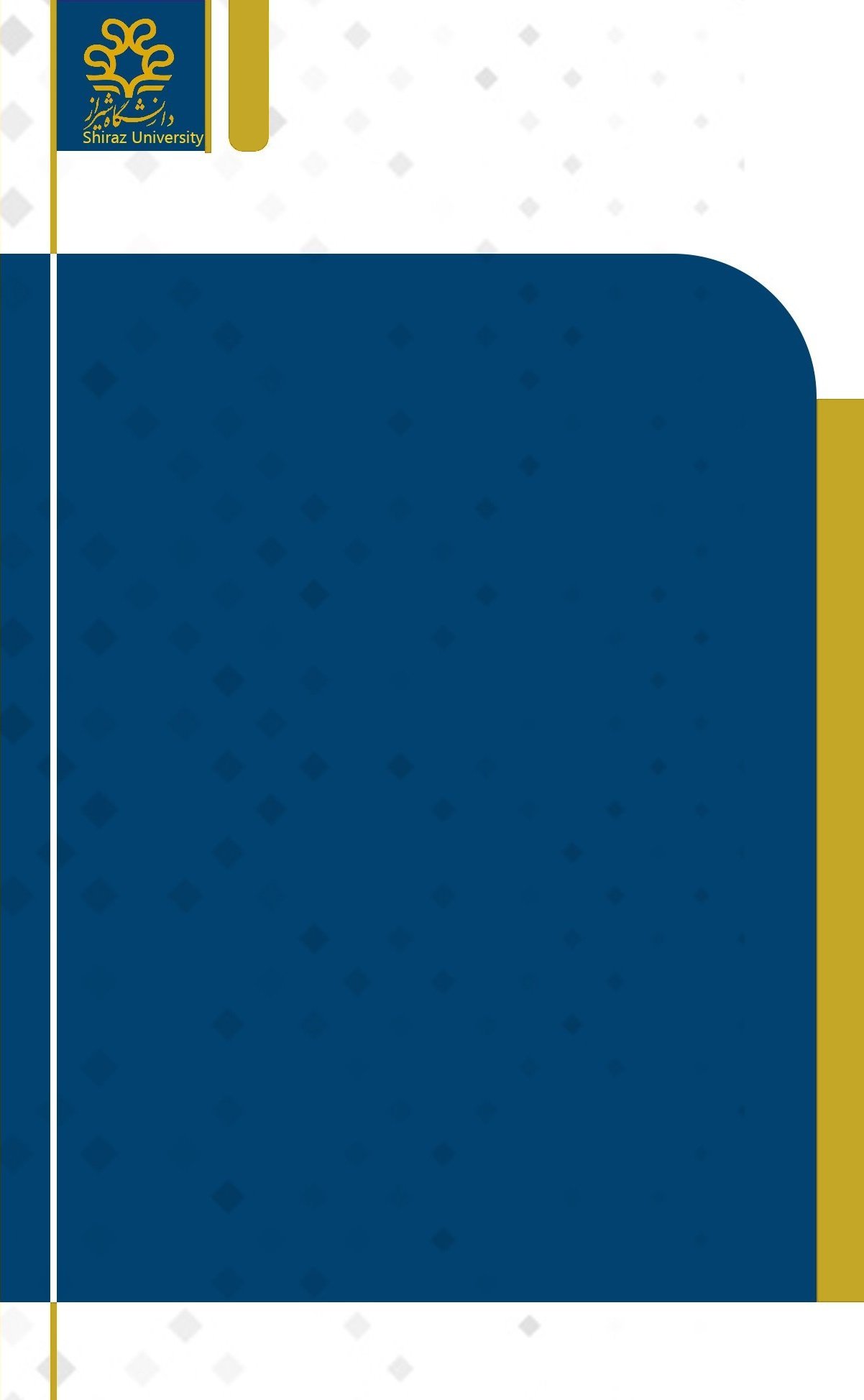 دکتر ...............، استاد بخش علوم و مهندسی خاک (استاد راهنما)دکتر ...............، دانشیار بخش انرژی و هوافضا (استاد مشاور)دکتر ..... ، ....... بخش ....... (داور متخصص داخلی)نشانهمفهومنشانهمفهومتغییرات سرعت برای بهبود سیستمچگالیسیگنال مرجع سیستمkانرژی جنبشیخروجی آینده سیستمسرعتمسیر مرجع سیستمطول مشخصهورودی گذشته سیستمچسبندگیضریب پاسخ لحظه‌ای مدلچسبندگی آشفتگی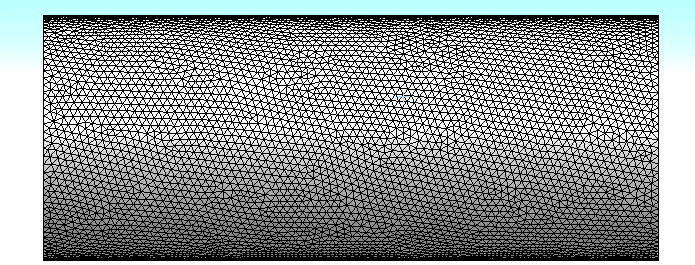 شکل ‏2–1- شبکه بندی مساله در نرم افزار مربوطه باتوجه به بررسی‌های انجام شده درخصوص ابعاد و پارامترهای مورد نیاز ردیفتعداد سلولضریب نیروی برا ()ضریب نیروی گشتاور ()11.075.6890275/000038/021.701.7170365/00005/032.514.0880372/00005/043.413.3820375/00005/054.917.7060286/000251/0ردیفتعداد سلولضریب نیروی برا ()ضریب نیروی گشتاور ()11.075.6890275/000038/021.701.7170365/00005/032.514.0880372/00005/043.413.3820375/00005/054.917.7060286/000251/0ردیفتعداد سلولضریب نیروی برا ()ضریب نیروی گشتاور ()11.075.6890275/000038/021.701.7170365/00005/032.514.0880372/00005/043.413.3820375/00005/054.917.7060286/000251/001 program AeroPack;02 uses03  Forms,04  Unit1 in 'Unit1.pas' {Form1},05  Dialogs,06  Sysutils;07 {$R *.res}…...................... (Ph.D.), Prof. of the Dept. of Soil Science (Supervisor).................... (Ph.D.), Prof. of the Dept. of Soil Science (Advisor).... ..... (Ph.D.), Associate Prof. of the Dept. of .... (Internal Examiner)